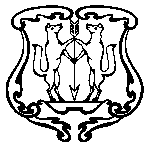 АДМИНИСТРАЦИЯ ГОРОДА ЕНИСЕЙСКАКрасноярского края                                     РАСПОРЯЖЕНИЕ                             «31» октября 2016г.          	    г. Енисейск                                    	    № 1319-рОб утверждении плана проверок граждан в рамках муниципального земельного контроля на 2017 г.В целях совершенствования деятельности администрации города при реализации задач упорядочивания землепользования в городе Енисейске, в соответствии с Федеральным законом от 06.10.2003 № 131-ФЗ "Об общих принципах организации местного самоуправления в Российской Федерации", руководствуясь ст.ст. 5, 8, 37, 39, 43 Устава города Енисейска,1. Утвердить план проверок граждан в рамках муниципального земельного контроля на 2017 г., согласно Приложению № 1.2. Приложение № 1 разместить на официальном сайте администрации города.3. Контроль за исполнением настоящего распоряжения оставляю за собой.4. Настоящее распоряжение вступает в силу со дня подписания.Исполняющий обязанностиглавы города							   	     В.В. НикольскийПриложение № 1к распоряжению администрации г.Енисейска № _____ от 31.10.16 г.план проверок органов государственной власти, органов местного самоуправления, юридических лиц, индивидуальных предпринимателей, граждан на 2017 г. в рамках муниципального земельного контроляОбрывалов С.А. Срок проведения проверки с 01.06.17 г. по 22.06.17 г.Димухаметов О.Г. Срок проведения проверки с 01.07.17 г. по 22.07.17 г.Тихомиров С.Н.  Срок проведения проверки с 01.08.17 г. по 22.08.17 г.Чуруксаев В.И. Срок проведения проверки с 01.09.17 г. по 22.09.17 г.